Blockplan für das Schuljahr 2019/2020(BBS 2 Gifhorn, Abt. Müllereitechnik)(vorbehaltlich der Zustimmung der Schulleitung und der Genehmigung durch das KM Nds.)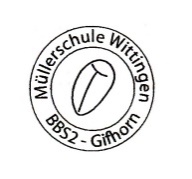 Klasse/ BlockZeitraumWochen-anzahlNMU 19 A (1. Ausbildungsjahr,       1. Gruppe, Block 1in 19/20)undNMu 18 A (2. Ausbildungsjahr, 1.Gruppe, Block 1 in 19/20)26.08. – 04.10.201926.08. – 04.10.2019     6     6NMu 18 B (2. Ausbildungsjahr,            2. Gruppe, Block 1 in 19/20)undNMu 17 A (3. Ausbildungsjahr,        1. Gruppe, Block 1 in 19/20)21.10. – 29.11.201921.10. – 29.11.2019     6     6NMu 19 B (1. Ausbildungsjahr,       2. Gruppe, Block 1 in 19/20)undNMu 18 A (2. Ausbildungsjahr,        1. Gruppe, Block 2 in 19/20)02.12. – 20.12.2019 06.01. – 24.01.202002.12. – 20.12.201906.01. – 31.01.2020     3     3     3     4inkl. Ges.-Pr. 1NMu 18 B (2. Ausbildungsjahr,        2. Gruppe, Block 2 in 19/20)undNMu 17 B (3. Ausbildungsjahr,2. Gruppe, Block 1 in 19/20)03.02. – 20.03.202003.02. – 13.03.2020     7inkl. Ges.-Pr. 1     6NMu 19 A (1. Ausbildungsjahr,1.Gruppe, Block 2 in 19/20)undNMu 17 A (3. Ausbildungsjahr,Gruppe, Block 2 in 19/2023.03. – 09.04.202027.04. – 15.05.202023.03. – 09.04.202027.04. – 22.05.2020     3     3     3     4inkl. Ges.-Pr.NMu 19 B (1. Ausbildungsjahr,Gruppe, Block 2 in 19/20)undNMu 17 B (3. Ausbildungsjahr,Gruppe, Block 2 in 19/20)25.05. – 03.07. 202025.05. – 10.07.2020     6     7inkl. Ges.-Pr.